ООО  « РЕАКТИВ »   308015,  г.Белгород, ул.Сумская, 46                                                            ИНН  3123085391      тел./факс (4722)  22-18-97, (4722)  37-22-86, (4722) 22-40-22                 КПП  312301001      E-mail:  reaktiv1@yandex.ruКалибровочные гири, соответствующие классу F2 по ГОСТ 7328-2001ВЕСЫ ЛАБОРАТОРНЫЕВЕСЫ ЛАБОРАТОРНЫЕВЕСЫ ЛАБОРАТОРНЫЕВЕСЫ ЛАБОРАТОРНЫЕВЕСЫ ЛАБОРАТОРНЫЕВЕСЫ ЛАБОРАТОРНЫЕ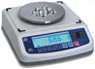 ВК-150.1150 (0.005)класс точности высокий (II) по ГОСТ 53228-082,0        22 990ВК-300.1300 (0.01)класс точности высокий (II) по ГОСТ 53228-082,0        22 990ВК-600.1600 (0.02)класс точности высокий (II) по ГОСТ 53228-082,0        22 990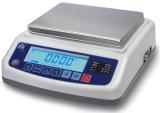 ВК-1500.11500 (0.05)класс точности высокий (II) по ГОСТ 53228-082,022 990ВК-3000.13000 (0.1)класс точности высокий (II) по ГОСТ 53228-082,022 990ВК-300300 (0.005)класс точности высокий (II) по ГОСТ 53228-082,026 290ВК-600600 (0.01)класс точности высокий (II) по ГОСТ 53228-082,026 290ВК-15001500 (0.02)класс точности высокий (II) по ГОСТ 53228-082,026 290ВК-30003000 (0.05)класс точности высокий (II) по ГОСТ 53228-082,026 290ГИРЯ 100г4 940ГИРЯ 150г5 140ГИРЯ 200г5 420ГИРЯ 300г5 490ГИРЯ 500г5 770ГИРЯ 600г8 920ГИРЯ 1кг10 590ГИРЯ 2кг12 640Модель весовMax1/Max2, кг 
(дискретность, г)Краткое описаниеВес брутто, кгЦена в руб., 
в т.ч НДСТОРГОВЫЕТОРГОВЫЕТОРГОВЫЕТОРГОВЫЕТОРГОВЫЕТОРГОВЫЕ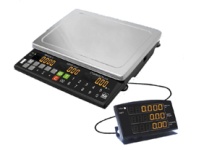 МК-15.2-Т216/15 (2/5)С выносным индикатором6,014 500МК-6.2-Т213/6 (1/2)С выносным индикатором6,014 500МК-32.2-Т2115/32 (5/10)С выносным индикатором6,014 500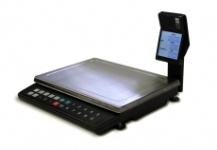 МК-15.2-ТН116/15 (2/5)ЖК индикатор, аккумулятор4,513 300МК-6.2-ТН113/6 (1/2)ЖК индикатор, аккумулятор4,513 300МК-32.2-ТН1115/32 (5/10)ЖК индикатор, аккумулятор4,513 300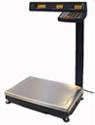 МК-15.2-ТB216/15 (2/5)Светодиодный индикатор, клавиатура сверху6,113 900МК-6.2-ТB213/6 (1/2)Светодиодный индикатор, клавиатура сверху6,113 900МК-32.2-ТB2115/32 (5/10)Светодиодный индикатор, клавиатура сверху6,113 900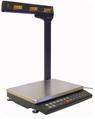 МК-15.2-ТН216/15 (2/5)Светодиодный индикатор, клавиатура снизу6,113 900МК-6.2-ТН213/6 (1/2)Светодиодный индикатор, клавиатура снизу6,113 900МК-32.2-ТН2115/32 (5/10)Светодиодный индикатор, клавиатура снизу6,113 900ОБЩЕГО НАЗНАЧЕНИЯОБЩЕГО НАЗНАЧЕНИЯОБЩЕГО НАЗНАЧЕНИЯОБЩЕГО НАЗНАЧЕНИЯОБЩЕГО НАЗНАЧЕНИЯОБЩЕГО НАЗНАЧЕНИЯ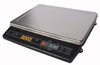 МК-3.2-А201/3 (0.5/1)Светодиодный индикатор, адаптер3,48 900МК-6.2-А203/6 (1/2)Светодиодный индикатор, адаптер3,48 900МК-15.2-А206/15 (2/5)Светодиодный индикатор, адаптер3,48 900МК-32.2-А2015/32 (5/10)Светодиодный индикатор, адаптер3,48 900МК-3.2-А111/3 (0.5/1)ЖК индикатор с подсветкой, аккумулятор, адаптер, RS-2324,511 950МК-6.2-А113/6 (1/2)ЖК индикатор с подсветкой, аккумулятор, адаптер, RS-2324,511 950МК-15.2-А116/15 (2/5)ЖК индикатор с подсветкой, аккумулятор, адаптер, RS-2324,511 950МК-32.2-А1115/32 (5/10)ЖК индикатор с подсветкой, аккумулятор, адаптер, RS-2324,511 950МК-3.2-А211/3 (0.5/1)Светодиодный индикатор, аккумулятор, адаптер, RS-2324,511 970МК-6.2-А213/6 (1/2)Светодиодный индикатор, аккумулятор, адаптер, RS-2324,511 970МК-15.2-А216/15 (2/5)Светодиодный индикатор, аккумулятор, адаптер, RS-2324,511 970МК-32.2-А2115/32 (5/10)Светодиодный индикатор, аккумулятор, адаптер, RS-2324,511 970МК-3.2-А21(ИВ)1/3 (0.5/1)Светодиодный индикатор, аккумулятор, адаптер, RS-232, разъем для подключения доп. индикатора ИВ-3С4,512 200МК-6.2-А21(ИВ)3/6 (1/2)Светодиодный индикатор, аккумулятор, адаптер, RS-232, разъем для подключения доп. индикатора ИВ-3С4,512 200МК-15.2-А21(ИВ)6/15 (2/5)Светодиодный индикатор, аккумулятор, адаптер, RS-232, разъем для подключения доп. индикатора ИВ-3С4,512 200МК-32.2-А21(ИВ)15/32 (5/10)Светодиодный индикатор, аккумулятор, адаптер, RS-232, разъем для подключения доп. индикатора ИВ-3С4,512 200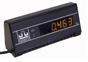 ИВ-3СДополнительный выносной индикатор0,32 300ВЛАГОЗАЩИЩЕННЫЕВЛАГОЗАЩИЩЕННЫЕВЛАГОЗАЩИЩЕННЫЕВЛАГОЗАЩИЩЕННЫЕВЛАГОЗАЩИЩЕННЫЕВЛАГОЗАЩИЩЕННЫЕ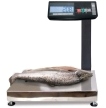 МК-3.2-АВ111/3 (0.5/1)ЖК индикатор, аккумулятор4,514 600МК-6.2-АВ113/6 (1/2)ЖК индикатор, аккумулятор4,514 600МК-15.2-АВ116/15 (2/5)ЖК индикатор, аккумулятор4,514 600МК-32.2-АВ1115/32 (5/10)ЖК индикатор, аккумулятор4,514 600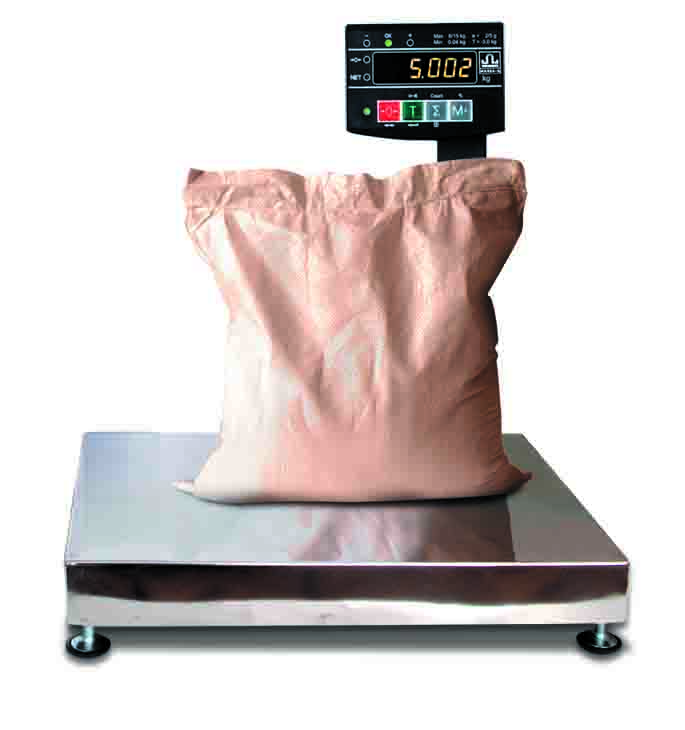 МК-3.2-АВ201/3 
(0.5/1)Светодиодный индикатор, адаптер4,412 400МК-6.2-АВ203/6 (1/2)Светодиодный индикатор, адаптер4,412 400МК-15.2-АВ206/15 (2/5)Светодиодный индикатор, адаптер4,412 400МК-32.2-АВ2015/32 (5/10)Светодиодный индикатор, адаптер4,412 400СЧЕТНЫЕСЧЕТНЫЕСЧЕТНЫЕСЧЕТНЫЕСЧЕТНЫЕСЧЕТНЫЕ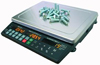 МК-3.2-C211/3 (0.5/1)Светодиодный индикатор, аккумулятор, RS-2324,813 600МК-6.2-C213/6 (1/2)Светодиодный индикатор, аккумулятор, RS-2324,813 600МК-15.2-C216/15 (2/5)Светодиодный индикатор, аккумулятор, RS-2324,813 600МК-32.2-C2115/32 (5/10)Светодиодный индикатор, аккумулятор, RS-2324,813 600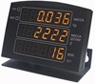 ИВ-4СДополнительный выносной индикатор0,43 520ВЕСЫ-РЕГИСТРАТОРЫВЕСЫ-РЕГИСТРАТОРЫВЕСЫ-РЕГИСТРАТОРЫВЕСЫ-РЕГИСТРАТОРЫВЕСЫ-РЕГИСТРАТОРЫВЕСЫ-РЕГИСТРАТОРЫ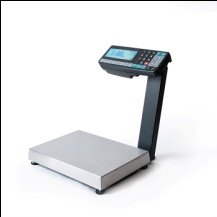 МК-6.2-RA113/6 (1/2)Базовая модель7,024 900МК-15.2-RA116/15 (2/5)Базовая модель7,024 900МК-32.2-RA1115/32 (5/10)Базовая модель7,024 900ВЕСЫ-РЕГИСТРАТОРЫ с печатью этикетокВЕСЫ-РЕГИСТРАТОРЫ с печатью этикетокВЕСЫ-РЕГИСТРАТОРЫ с печатью этикетокВЕСЫ-РЕГИСТРАТОРЫ с печатью этикетокВЕСЫ-РЕГИСТРАТОРЫ с печатью этикетокВЕСЫ-РЕГИСТРАТОРЫ с печатью этикеток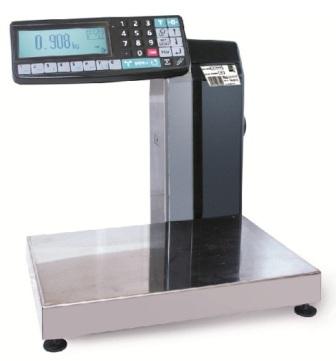 МК-6.2-RL10-13/6 (1/2)Фасовочные с печатью этикеток, с подмоткой7,550 200МК-15.2-RL10-16/15 (2/5)Фасовочные с печатью этикеток, с подмоткой7,550 200МК-32.2-RL10-115/32 (5/10)Фасовочные с печатью этикеток, с подмоткой7,550 200МК-6.2-R2L10-13/6 (1/2)Фасовочные с печатью этикеток, с подмоткой и с двухсторонней индикацией7,551 900МК-15.2-R2L10-16/15 (2/5)Фасовочные с печатью этикеток, с подмоткой и с двухсторонней индикацией7,551 900МК-32.2-R2L10-115/32 (5/10)Фасовочные с печатью этикеток, с подмоткой и с двухсторонней индикацией7,551 900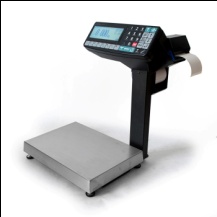 МК-6.2-RP103/6 (1/2)Фасовочные с печатью этикеток, без подмотки7,537 600МК-15.2-RP106/15 (2/5)Фасовочные с печатью этикеток, без подмотки7,537 600МК-32.2-RP1015/32 
(5/10)Фасовочные с печатью этикеток, без подмотки7,537 600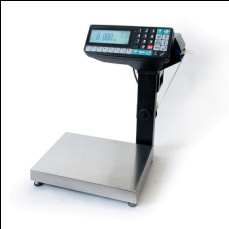 МК-6.2-RP10-13/6 (1/2)Фасовочные с печатью этикеток, с подмоткой8,041 100МК-15.2-RP10-16/15 (2/5)Фасовочные с печатью этикеток, с подмоткой8,041 100МК-32.2-RP10-115/32 (5/10)Фасовочные с печатью этикеток, с подмоткой8,041 100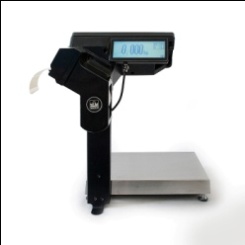 МК-6.2-R2P103/6 (1/2)Торговые с печатью этикеток и с двухсторонней индикацией, без подмотки7,639 400МК-15.2-R2P106/15 (2/5)Торговые с печатью этикеток и с двухсторонней индикацией, без подмотки7,6 39 400МК-32.2-R2P1015/32 (5/10)Торговые с печатью этикеток и с двухсторонней индикацией, без подмотки7,639 400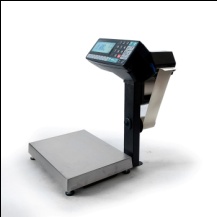 МК-6.2-R2P10-13/6 (1/2)Торговые с печатью этикеток и с двухсторонней индикацией, с подмоткой8,143 100МК-15.2-R2P10-16/15 (2/5)Торговые с печатью этикеток и с двухсторонней индикацией, с подмоткой8,143 100МК-32.2-R2P10-115/32 (5/10)Торговые с печатью этикеток и с двухсторонней индикацией, с подмоткой8,143 100ИВ-RСДополнительный выносной индикатор к весам МК-RC0,4 2 530